MATEMATICADisegna le monete da 50 centesimi che usi per dare il resto. Poi scrivi il resto ricevuto.AcquistoPrezzoPagamentoDisegna le monete da 50 cent che usi per dare il restoResto ricevuto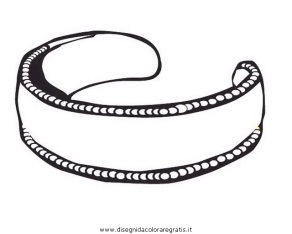 € 3,50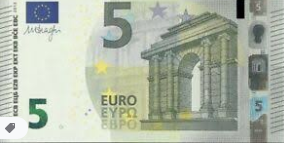 Esempio: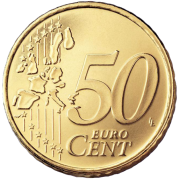 Esempio:€ 1,50 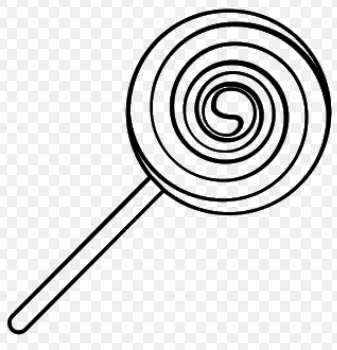 € 0,50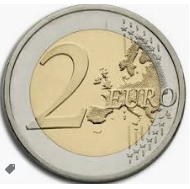 …………………………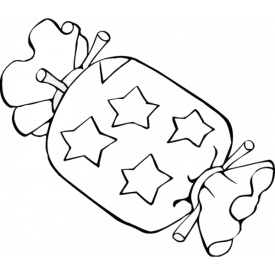 € 0,50…………………………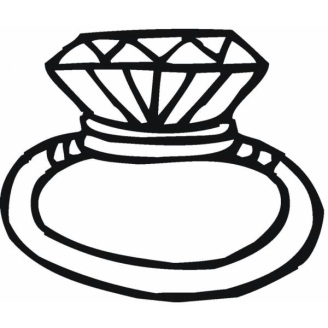 € 0,50…………………………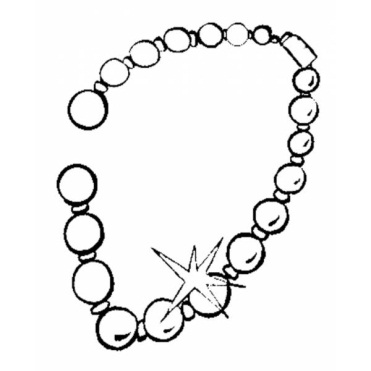 € 3,50………………………………………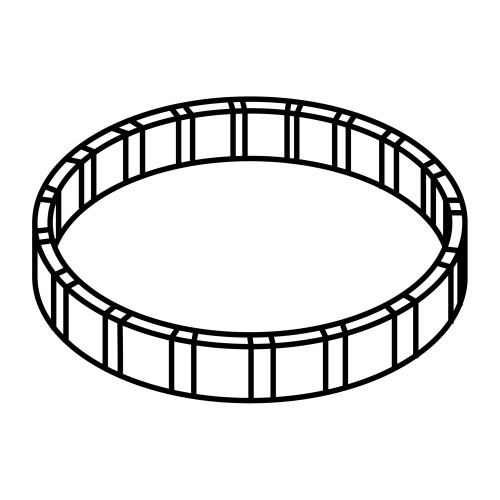 € 2,50…………………………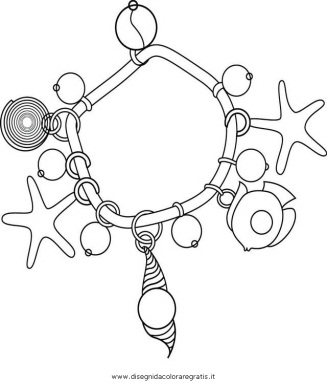 € 5,50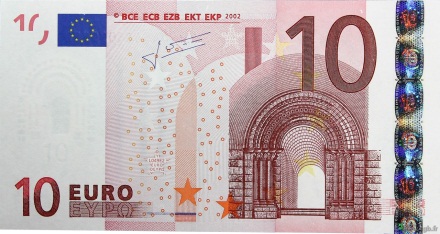 ………………………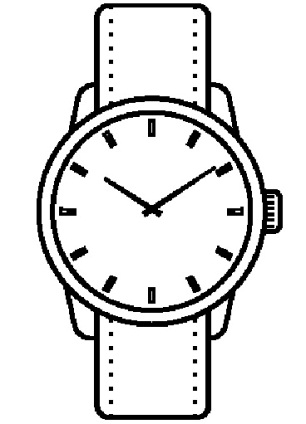 € 5,50………………………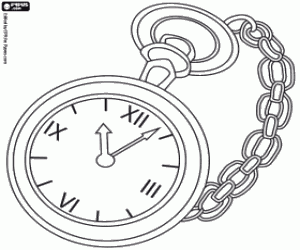 € 4,50………………………